SECRETARIA DE EDUCAÇÃO E CULTURA DE RIO GRANDE DA SERRA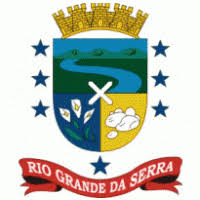 ATIVIDADES MATERNAL IIATIVIDADE 1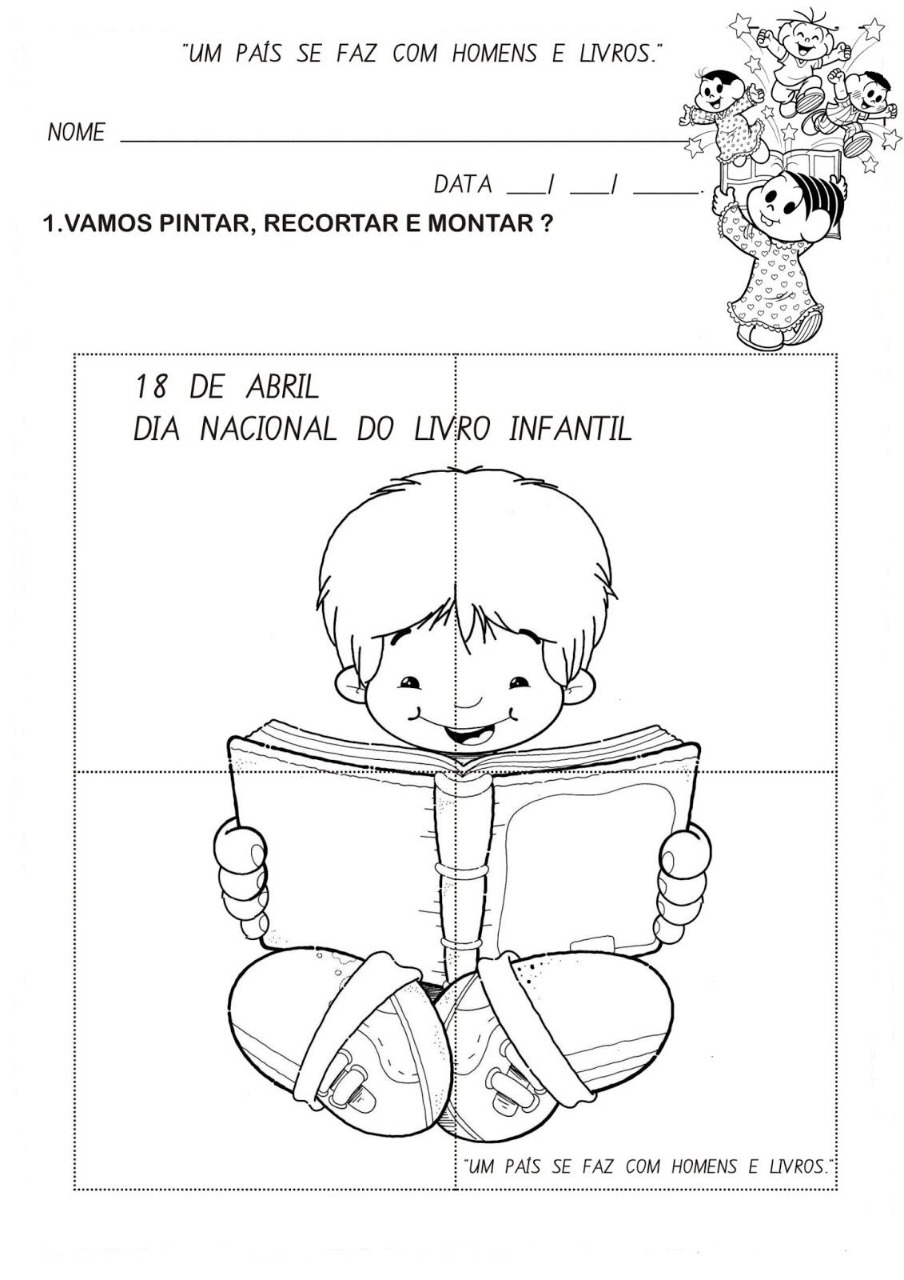 SECRETARIA DE EDUCAÇÃO E CULTURA DE RIO GRANDE DA SERRAATIVIDADE 2 Objetivo: desenvolver a atenção 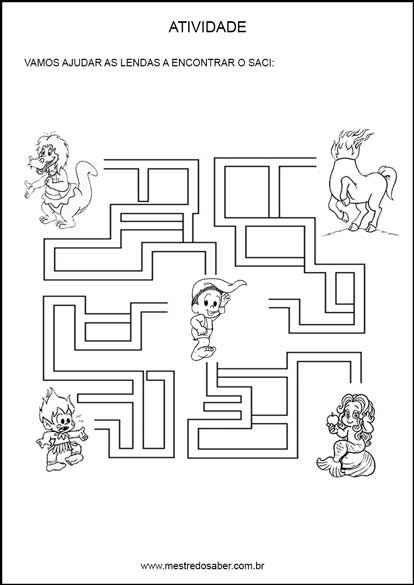 SECRETARIA DE EDUCAÇÃO E CULTURA DE RIO GRANDE DA SERRAATIVIDADE 3 Objetivo: desenvolver a criatividade Com ajuda da mamãe vamos enfeitar a Emilia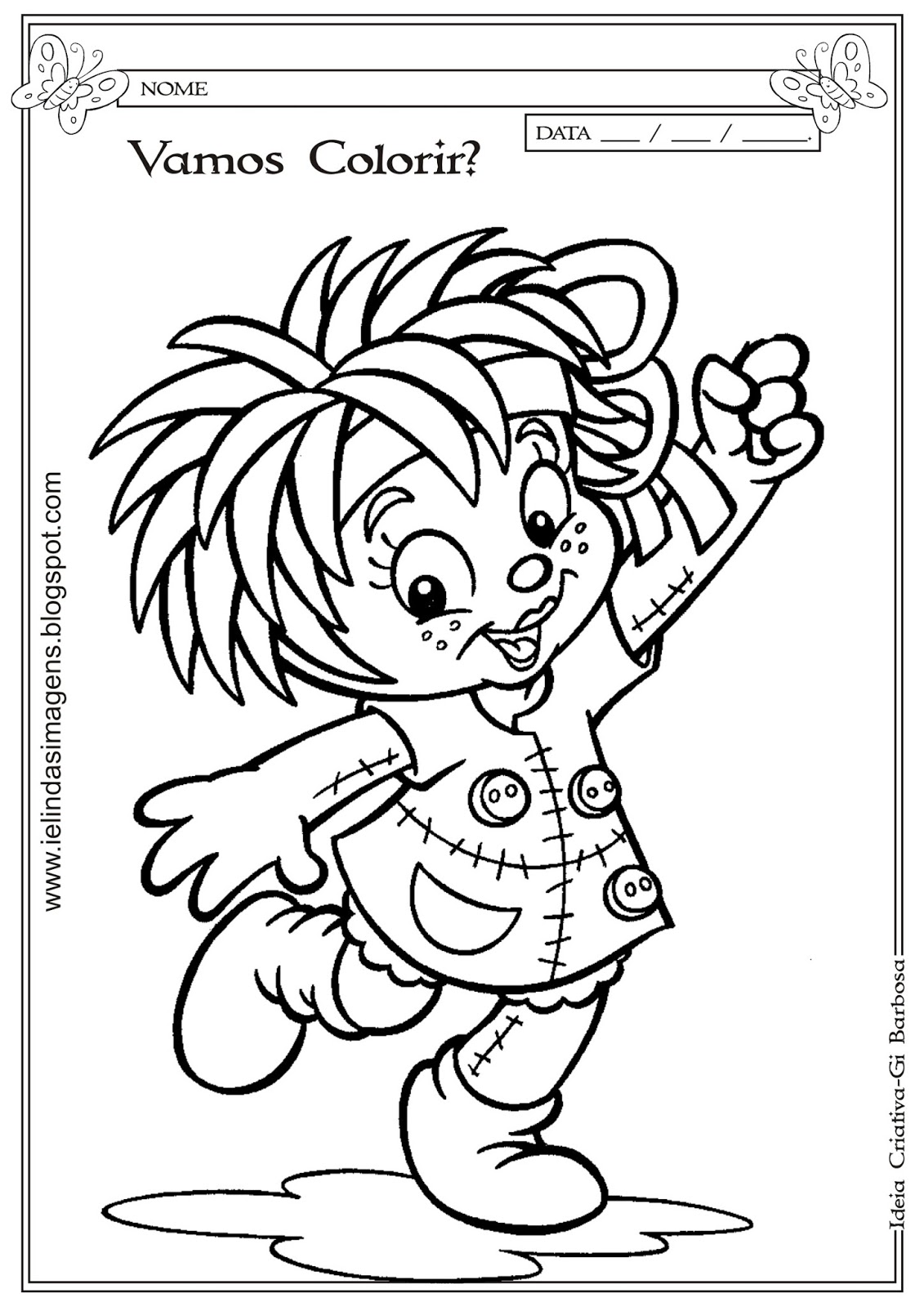 SECRETARIA DE EDUCAÇÃO E CULTURA DE RIO GRANDE DA SERRAATIVIDADE 4 Objetivo: desenvolver a criatividade e a atençãoCom ajuda da mamãe vamos fazer uma dobradura e desenhar o rosto do Saci 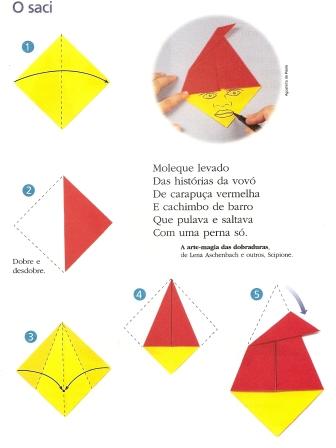 SECRETARIA DE EDUCAÇÃO E CULTURA DE RIO GRANDE DA SERRA ATIVIDADE 5  Objetivo: valorizar a leitura da letrinha A Com ajuda mamãe circule as letrinhas A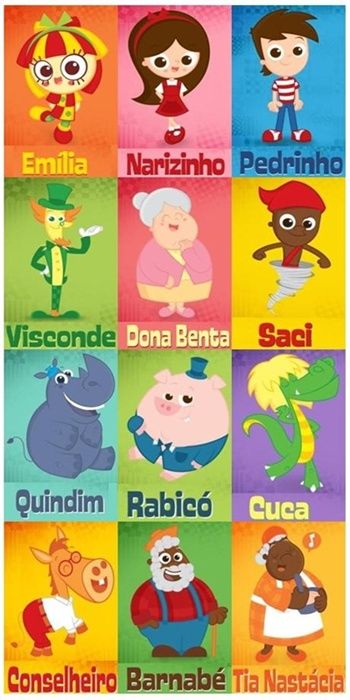 